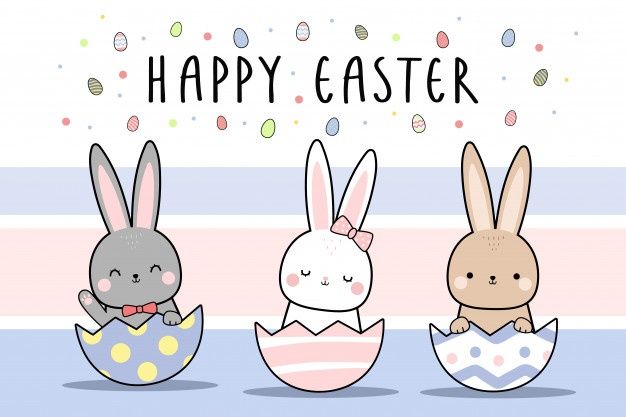 Szkolny  konkursna kartkę wielkanocną w języku angielskim dla klas I-III EASTER CARDTermin trwania konkursu: 04.04.2022 – 13.04.2022Cele konkursu:Doskonalenie umiejętności pisania życzeń w języku obcymRozwijanie uzdolnień plastycznychRozwijanie zainteresowań samodzielnego pogłębiania wiedzy i umiejętności językowychKultywowanie zwyczaju wysyłania tradycyjnych kartek świątecznych.Sposób realizacji prac:Uczeń wykonuje ciekawą i oryginalną kartkę wielkanocną oraz umieszcza na niej życzenia wielkanocne w języku angielskim. Technika wykonywania prac jest dowolna. Prace podpisujemy (imię, nazwisko oraz klasa) i zostawiamy u nauczycielki języka angielskiego – p. Katarzyny Oskroba lub u wychowawcy klas. Kryteria oceny prac:estetyka wykonaniapomysłowość wykonanej pracypoprawność językowaZapraszam do udziału i życzę powodzenia!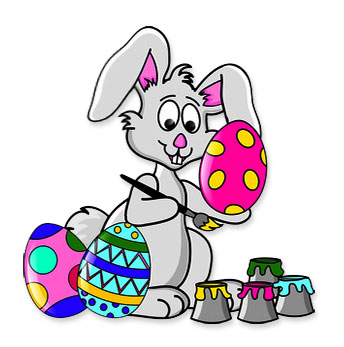 